Литературное чтение.Контрольная работа №1Вариант 1.1.	Отметь фамилию баснописца.Л.Н. ТолстойС.А. ЕсенинИ.С. НикитинИ.А. КрыловС.Д. Дрожжин2.	Что такое мораль басни?установкаправилонравоучениезаконразвитие3. Отметь слова, которыми можно дополнить предложение.И.А. Крылов писал басни, а А.С. Пушкин — ...стихисказкибаснибылинызагадки4. Дополни предложение, отметив ответ. Басню «Лиса и виноград» написал русский баснописец И.А. Крылов, а басню «Лисица и виноград» — древнегреческий баснописец ...□	Л.Н. Толстой□ А.Е. Измайлов□ С.А. Есенин□	 Эзоп□	 А.С. Пушкин5.	Отметь лишнее слово. Объясни свой выбор.□	пословица□	загадка□	стихотворение□	былина□	потешка6.	Отметь слово, чтобы дополнить предложение.
Эзоп и И.А. Крылов — это ...□	сказочники□	баснописцы□	поэты□	летописцы7.	Допиши одно слово в ряд слов. Объясни выбор.
Былина, сказ, пословица, потешка,	     8.	Какой автор писал рассказы о природе? Отметь
ответ.И.А. КрыловА.С. ПушкинИ.С. ТургеневЛ.Н. ТолстойС.А. Есенин9. Что поможет тебе выбрать нужную книгу? Отметь ответ.обложкацвет обложкиоглавление (содержание)аннотацияпереплёт10. Допиши одно слово в ряд слов. Объясни выбор.Заголовок, фамилия автора, титульный лист, аннотация, __Вариант 2.1.	Отметь фамилию автора сказок.ЭзопИ.З. СуриковА.С. ПушкинИ.С. ТургеневВ.Ю. Драгунский2.	Что такое абзац? Отметь ответ.рассказпроизведениечасть текстапословицатекст3.	Допиши предложение.Пушкина зовут Александр Сергеевич, а Тургенева —4.	Отметь лишнее слово. Объясни выбор.Илья МуромецАлёша ПоповичДобрыня НикитичЛесной ДедСоловей-разбойник5.	Кто написал рассказ «Перепёлка»? Отметь ответ.Н.Н. НосовА.С. ПушкинИ.С. ТургеневЕ.И. ЧарушинИ.А. Крылов6.	Закончи предложение, отметив ответ.Иван Сергеевич Тургенев писал рассказы, а Иван Андреевич Крылов —...сказкибылинынебылицыбаснизагадки7.	Что поможет тебе выбрать нужное произведение в книге-сборнике? Отметь ответ.аннотациятитульный листобложкапредисловиеоглавление (содержание)Допиши одно слово в ряд слов. Объясни выбор. Шутка, скороговорка, потешка, небылица,	Отметь фамилию поэта и сказочника.И.С. ТургеневИ.А. КрыловА.С. ПушкинС.А. ЕсенинА.Е. Измайлов10.	Героем каких произведений стал Илья Муромец? Отметь ответ.сказокрассказовбасен    былинКонтрольная работа №2.Вариант1.1. Отметь фамилию писателя- сказочника.А.А.Фет Ф.И.ТютчевЛ.Н. ТолстойН.А. НекрасовИ.А. Бунин2.	Что такое пейзаж? Отметь ответ. □	рассказ о природеописание картины природысказка о природестихотворение о природеистория о природе3.	Отметь слово, которым можно дополнить предложение.Ф.И. Тютчев писал стихи, а А.П. Чехов ...баснипеснирассказызагадкибылины4.	Отметь фамилию автора, которой нужно дополнить предложение.Сказку «Подарки феи» написал Ш. Перро, а сказку «Два брата» ...А.С. ПушкинЛ.Н. Толстойбратья ГриммХ.К. АндерсенВ.Г. Сутеев5.	Отметь лишнее слово.пословицазагадкарассказпотешкаскороговорка6.	Кто автор стихотворения «Крестьянские дети»? Отметь ответ.А.А. ФетА.Н. МайковА.С. Пушкин      □ Ф.И. ТютчевНА. Некрасов7.	Отметь слово, которым можно дополнить предложение.А.А. Фет, И.А. Бунин, АН. Майков — русские ...сказочникибаснописцылетописцыпоэты8.	Допиши одно слово в ряд слов.Загадка, потешка, закличка, пословица,	9.	Что поможет тебе выбрать нужную книгу? Отметь ответы.переплётцвет обложкиоглавление (содержание)аннотацияобложка10.	Героем какого произведения является Ванька Жуков? Отметь ответ.сказкирассказабаснистихотворениябылины                    Вариант 2.1.	Отметь фамилию русского поэта и сказочника.И.А. КрыловА.А. ФетА.Н. МайковА.С. ПушкинН.А. Некрасов2.	Сколько абзацев в отрывке? Допиши предложение.Я возвращался с охоты и шёл по аллее сада. Собака бежала впереди меня.Вдруг она уменьшила свои шаги и начала красться, как бы зачуяв перед собой дичь.Я глянул вдоль аллеи и увидал молодого воробья с желтизной около клюва и пухом на голове. Он упал из гнезда (ветер сильно качал берёзы аллеи) и сидел неподвижно, беспомощно растопырив едва прораставшие крылышки.В этом отрывке…	3.	Что такое пейзаж? Отметь ответ.часть текстатекстабзацописание картины природыописание внешнего вида героя4.	Допиши предложение.Толстого зовут Лев Николаевич, а Некрасова —	5. Кто автор рассказа «Белолобый». Отметь ответ.Л.Н. ТолстойН.А. НекрасовА.П. ЧеховН.Н. НосовН.И. Сладкое6.	Отметь лишнюю фамилию.А.А. ФетА.Н. МайковНА. НекрасовИ.А. БунинА.П. Чехов7.	Что поможет выбрать нужное произведение в книге-сборнике? Отметь ответы.предисловиеиллюстрацияоглавление (содержание)титульный листаннотация8.Дополни ряд фамилий авторов произведений.
Н .А. Некрасов, И.А. Бунин, А. А. Фет, Ф.И. Тютчев,	9.	Кто автор научно-познавательного рассказа «Зайцы»?  Отметь ответ.И.С. ТургеневМ.М. ПришвинЛ.Н. ТолстойА.П. ЧеховЕ.И. Чарушин10. Героем какого произведения является Соловей-разбойник? Отметь ответ.баснисказкирассказабылиныстихотворения                             Контрольная работа №3.                    Вариант 1.1.	Отметь жанр фольклора.басняхудожественный рассказнаучно-познавательный рассказсказкастихотворение2.	Отметь фамилию поэта.А.П. ЧеховИ.С. ТургеневС.А. ЕсенинА.И. КупринК.Г. Паустовский3.	Отметь фамилию автора, которой нужно дополнить
предложение.Стихотворение «Бабушкины сказки» написал ...И.С. НикитинС.А. ЕсенинС.Д. ДрожжинФ.И. ТютчевНА. Некрасов4.	Отметь имя и отчество Есенина.Александр СергеевичНиколай АлексеевичСергей АлександровичИван ЗахаровичФёдор Иванович5.	Отметь лишнее слово.загадкапотешкасчиталкаолицетворениебылина6.	Отметь слово, которым нужно дополнить предложение.И.С. Никитин, С.Д. Дрожжин, С.А. Есенин - это ...сказочникибаснописцылетописцыпоэты7.	Допиши одно слово в ряд других.
Обложка, переплёт, заголовок, титульный лист,	8.	Отметь фамилию поэта, который написал стихио русской берёзе.С.А. ЕсенинИ.С. НикитинА.С. ПушкинН.А. НекрасовС.Д. Дрожжин9.	Отметь заголовок рассказа К.Г. Паустовского.«Белолобый»«Стальное колечко»«Барбос и Жулька» «Акула»«Воробей»Допиши одну фамилию в ряд других.
Пушкин, Есенин, Тютчев, Фет,	Вариант 2.1.	Отметь жанр фольклора.баснярассказбылинаповестьстихотворение2.	Отметь сказочных героев.ПриёмышИндюкЁжСоболькоЮ-Ю3.	Дополни предложение.
Глупый Индюк — герой	4.	Отметь лишнее слово.рассказсказкабылинаобложкабасня5.	Отметь фамилию автора рассказа «Кусака».Л.Н. АндреевА.И. КупринА.П. ЧеховИ.С. ТургеневД.Н. Мамин-Сибиряк6.	Отметь имя и отчество писателя, которыми нужно
дополнить предложение.Есенина зовут Сергей Александрович, а Паустовского — ...Иван СергеевичАнтон ПавловичАлександр ИвановичМихаил МихайловичКонстантин Георгиевич7.	Что поможет тебе выбрать нужное произведение
в книге-сборнике? Отметь ответ.П заголовок произведенияобложкасведения об авторецвет корешкаразмер книги8.	Допиши одну фамилию в ряд данных.Пушкин, Есенин, Фет, Майков,	9.	Отметь фамилию автора рассказов о животных.А.С. ПушкинИ.С. НикитинА.И. КупринИ.А. КрыловС.Д. Дрожжин10.	Героя какого произведения зовут Ваня Малявин?
Отметь ответ.сказкибасниповестирассказабылиныКонтрольная работа №4.                    Вариант 1.1.	Отметь жанр и тему произведения М.М. Пришвина 
«Двойной след».рассказ о животных                                                                                                                                                             рассказ о детяхрассказ о природе               сказка о животных            сказка о природе2.	Отметь заголовок стихотворения. «Честное слово»«Фенька»«По следам»«Ландыш»«Жаркий час»3.	Допиши предложение.Рыжий - герой рассказа Джека Лондона «Волк», а Скрип — герой	4.	Отметь лишнее слово.рассказбасня                                пословица переплетсчиталка5.	Отметь фамилию автора рассказа «Чинк».Дж. ЧиардиДж. ЛондонА. И. КупринМ.М. ПришвинЭ. Сётон-Томпсон6.	Дополни предложение.Куприна зовут Александр Иванович, а Гайдара —	7.	Отметь обобщающее слово, которым можно допол-
нить предложение.И.С. Никитин, С.Я. Маршак, СА. Есенин — это ...                                                                                                                                                                                                                                                                                                                                                                                                                                                                                                                                                                                                                                                                                                         поэтылетописцысказочники                                                      8.	Кто написал рассказ «Фенька»? Отметь ответ.К.Г. ПаустовскийА.П. ГайдарЛ. ПантелеевМ.М. ПришвинА.И. Куприн9.	Отметь заголовок произведения Л. Пантелеева.П «Двойной след»«Новенькая»«Заячьи лапы»«Горячий камень»«Выскочка»                                                                                                                                                                                                                                                                                                                             10.	Допиши одну фамилию в ряд других.АН. Куприн, В.В. Бианки, Дж. Лондон, Д.Н. Мамин
Сибиряк,	—	Вариант 2.1.	Отметь имя и отчество Маршака.Михаил МихайловичАлександр СергеевичСамуил ЯковлевичНиколай НиколаевичНиколай Алексеевич2.	Отметь заголовок рассказа В.В. Бианки.«По следам»«Двойной след»«Воробей»«Стрижонок Скрип»«Заячьи лапы»3.	Допиши предложение.Джек Лондон — автор рассказа «Волк», а В.П. Астафьев —4.	Отметь лишнее слово.потешкаскороговоркарассказпословицазагадка5.	Кто написал сказку «Снеговик»? Отметь ответ.Ш. ПерроЦ. ТопелиусДж. ЧиардиХ.К. АндерсенДж. Лондон6.	Допиши предложение.Куприна зовут Александр Иванович, а Паустовского —     7.	Отметь слова, которыми можно дополнить предложение.А.П. Гайдар и Л. Пантелеев писали рассказы ...о животныхо природео детяхо Родинео приключениях8.	Отметь фамилию поэта.Л.Н. АндреевА.П. ЧеховА.И. КупринА.П. ГайдарСВ. Михалков9.	Отметь заголовок басни СВ. Михалкова.«Стрекоза и муравей»«Ландыш» «Выскочка»«Ошибка»«Волк»10.	Допиши одну фамилию в ряд других.Братья Гримм, Ш. Перро, Х.К. Андерсен, Дж. Чиарди,…Итоговый тест  Вариант 1Прочитай текст «Пират». Выполни задания.1.	Найди утверждение, которое соответствует содержанию прочитанного
текста, и отметь егоБревенчатая избушка пастуха стояла в центре села.    □
      Пират был породистой собакой.	                           □Весной старик вернулся к своему стаду.	                         □Зимой Пират жил в конуре.	                          □2.	Объясни, почему старик назвал пса Пиратом.Старик назвал пса Пиратом 	3. Укажи, в каком порядке встречаются в тексте данные предложения.Цифра 1 уже стоит, поставь цифры 2, 3, 4, 5.Сникший уж было старик ожил, пошёл на поправку.	 Пёс стал старику незаменимым и надёжным помощником.	 Так уж случилось, что прибилась несчастная собака к пастуху.Собака-то как раз и выручила.	Но однажды старик заболел.	4. Старик не прогнал собаку. Как ты думаешь, почему? Отметь свой ответ. потому что его изба стояла на краю села и ему нужен был сторож                                                                                                   потому что у него была старая заброшенная конура                                                                                                     потому что Пират был преданным и смышлёным псом                         потому что он был добрым человеком и пожалел    собаку                                                                                                Выпиши из текста предложение, в котором рассказывается об изменениях, которые произошли с Пиратом вскоре после того, как он стал жить у старика.______________________________________________________________6.	Почему старик не мог сам пойти за дровами? Отметь свой ответ   □ потому что решил научить Пирата приносить дрова           □потому что он болел и у него не было сил                             □потому что во время пурги он очень сильно замёрз             □ потому что он хотел проверить Пирата на смышлёность   7.	Пират был очень умным псом. Приведи два примера его действий,
которые подтверждают это.1. 	2.______________________________________________________________8.	Каким словом можно заменить выделенное слово в выражении
с лютыми ветрами и метелями? Отметь свой ответ колючими	□сильными	□злостными	□старательными □9.	Как ты понимаешь выражение угрюмый на вид в предложении:
«Так уж случилось, что прибилась несчастная собака к пастуху, одинокому, угрюмому на вид человеку»? Отметь свой ответ видно, что угрюмый	□точно угрюмый	□действительно угрюмый	□кажущийся угрюмым	□10.	Как можно заменить выделенное слово в предложении: «Вместе ещё
затемно уходили они со двора, вместе усталые возвращались вечером
домой»? Отметь свой ответ вечером	□поздно вечером	□рано утром	□
     ночью       □11. Автор называет Пирата разными словами, например, дворняжка. Найди в тексте ещё не менее 3 слов и запиши их.Пират, дворняжка, ____12.	В какой из сборников можно было бы поместить это произведение?
Отметь свой ответ .Сказка за сказкой	□Рассказы о природе	□Басни о животных	□Рассказы о дружбе и верности	□13.	Объясни, как ты понимаешь предложение: «Сникший уж было старик ожил».   ___________________________________________________________14. Как появление Пирата изменило характер пастуха?Выпиши из текста предложение, которое доказывает твой ответ.----------------------------------------------------------------------------------------------------________________________________________________________________________________15.	Какие чувства испытывает Пират к старику? Отметь свой ответ.жалости и привязанности	□отчаяния и надежды	□преданности и любви	□страха и недоверия	□16.	О чём главным образом хотел рассказать автор?
Отметь свой ответ.о болезни старика	□об одиноком пастухе	□о бездомной беспородной собаке	□о дружбе человека и собаки	□17.	Какое предложение лучше других помогает понять основную мысль текста? Отметь свой ответ.Пират оказался собакой на редкость преданной и смышлёной.	□Старик пожалел пса, мол, ладно, живи, и со двора не прогнал.	□Так и живут они, деля печали и радости, помогая друг другу.	□
Даром что простая и беспородная дворняга, Пират веройи правдой нёс свою службу.	□18.	Какова главная мысль этого текста? Отметь свой ответ Любую собаку можно дрессировать.	□Когда есть друг, жизнь становится лучше.	□Бездомным собакам очень плохо живётся.	□Пастуху нельзя пасти своё стадо без собаки.	□19.	Докажи, что пословица: «Что посеешь, то и пожнёшь» — подходит к этому произведению.20. Как ты думаешь, если бы Пират умел говорить, о чём бы он рассказал старику? Напиши об этом.ПиратЭта дворняжка невесть откуда появилась в селе, хромая и одноглазая. Она осторожно передвигалась на трёх лапах, явно оберегая повреждённую. Так уж случилось, что прибилась несчастная собака к пастуху, одинокому, угрюмому на вид человеку. Старик пожалел пса, мол, ладно, живи, и со двора не согнал.Бревенчатая избушка пастуха стояла в самом конце села. Здесь и прижился пёс, которого с первого же дня старик окрестил Пиратом за его единственный глаз. Нашлась для него и конура, хоть старая и заброшенная. В ней когда-то обитали прежние сторожа многолюдного дома.Шли дни. Силы и здоровье возвращались к собаке, зажила лапа, а единственный глаз уже не выражал прежнюю боль и обиду. К тому же одноглазый Пират оказался собакой на редкость преданной и смышлёной. Повсюду он сопровождал старика, деля с ним все тяготы и заботы. Охраняя стадо, проявлял немало старания и изобретательности: вовремя возвращал в стадо отставших и потерявшихся животных.С утра до вечера старик и его четвероногий друг были неразлучны. Вместе ещё затемно уходили они со двора, вместе усталые возвращались вечером домой. Пёс стал старику незаменимым и надёжным помощником. Даром что простая и беспородная дворняга, Пират верой и правдой нёс свою службу. Да и сам хозяин привязался к питомцу. В часы отдыха любил подолгу разговаривать с ним так, словно тот был своим, близким человеком. И казалось старику, что умная собака понимает его: сочувствует в горе, разделяет радость. А односельчане заметили, что унылый прежде пастух стал веселее, разговорчивей, глаза потеплели. Словно бы душа у него оттаяла...Пролетело лето, отшумела дождями осень. Зима случилась морозная, с лютыми ветрами и метелями. Пастух забрал собаку в дом: вдвоём и теплее, и веселее. Но однажды старик заболел. Сил его хватало только на самые необходимые домашние дела. А тут ещё печь. Не топить нельзя — замёрзнешь в такую стужу. Хорошо, что с осени были впрок заготовлены дрова. Да вот беда: сложенные в сенях поленья уже на исходе, а поленница дров в самом дальнем углу двора, под навесом. Пурга же, как назло, не утихала уже которые сутки. Про такую погоду обычно говорят: собаку на улицу не выгонишь.Собака-то как раз и выручила. Уж как сумел хозяин объяснить, что от неё требовалось, трудно сказать. Только с этого дня старик уже не знал заботы с дровами. Достаточно ему было подойти к печи и погреметь на ладони спичечным коробком, как Пират немедленно устремлялся к двери, ожидая, когда хозяин отодвинет засов. Вытянув из поленницы очередное полешко, пёс в зубах нёс его в дом, клал у печи и тут же спешил за следующим...В доме стало тепло и уютно. Сникший уж было старик ожил, пошёл на поправку. А к весне он настолько окреп, что снова вернулся к своему стаду. На пару с Пиратом, конечно. Да и как иначе? Ведь только с верным другом жизнь в радость. Так и живут они, деля печали и радости, помогая друг другу.По Юрию НовиковуМатематика.1 четвертьДиагностическая контрольная работа.Вариант 1Вычисли:38-19=                7* 8=                        54+ 37=81:9=                  72- 46=                     6*4=40+ 25=             36:4=                        100-63=3*4=                  29+29=                     48: 6=Реши задачу. Вокруг школы ученики посадили 16 кустов жасмина, шиповника  в 4 раза меньше, чем жасмина, а сирени столько, сколько жасмина и шиповника вместе. Сколько кустов сирени посадили ученики вокруг школы?3.Начерти отрезок , а другой в 2 раза меньше. На сколько см первый отрезок длиннее второго?4.Периметр квадрата . Какова его сторона?Вариант 2Вычисли: 57- 28=          9*6=            35+35=64: 8=            100-72=       5*7=50+39=           27: 3=          83-56=8*4=               52+38=          42:6=Реши задачу.Школьники помогали убирать урожай. На огороде работало 6 учеников, в поле в 4 раза больше, чем на огороде, а в саду столько, сколько в поле и на огороде вместе. Сколько учеников работало в саду?3.Начерти отрезок , а другой в 2 раза  больше. На сколько см первый отрезок короче второго?4.Площаль прямоугольника 16 кв.см.  Длина одной стороны .Какова длина его второй стороны?Контрольная работапо теме "Чтение, запись и сравнение трёхзначных чисел"Вариант 11.	Заполни пропуски:452 =	 с.	д.	ед.                 9 с. 0 д. 0 ед. = _________608 =	 с. _  д. __  ед.               1 с. 1 д. 1 ед. = __________                                             2.	Запиши цифрами числа:двести тридцать два, триста, четыреста восемь,	 тысяча	3.Продолжи ряд чисел до 402:   393, 394, 395,...4.Сравни числа. Запиши знак > или <. 500 □   900                             420  □  402138  □  801                              1000 □  7775*. Дано число 408. Составь трёхзначные числа, записанные теми же цифрами.Вариант 21.	Заполни пропуски:371 =	с.	д.__ед.           504 =	с.	д.	ед.8 с. 0 д. 0 ед. = _____	2 с. 2 д. 2 ед. =	____2.	Запиши цифрами числа:четыреста двадцать один, пятьсот семь, шестьсот, тысяча	3.   Продолжи ряд чисел до 603: 594, 595, 596, ...4.   Сравни числа. Запиши знак > или <.
400 □ 800      608□806
298 □ 302      555□10005*. Дано число 609. Составь трёхзначные числа, записанные теми же цифрами.3.   Контрольная работа за 1 четвертьпо теме "Сложение и вычитание трёхзначных чисел"Вариант 11.	Вычисли устно:(39+ 25)+ 5                  28 + 13 + 12
    (6 • 4) • 2	               2• 9• 22.	Выполни вычисления, записывая в столбик:+ 220       336+  14        502+299     345 -249       590- 345          632-340    3. В библиотеке записано 615 читателей, из них 227 взрослых, 315 подростков, а остальные читатели — дети. Сколько детей посещают эту библиотеку?4*. Найди сумму трёх слагаемых, из которых первое — 100, а каждое следующее слагаемое на 50 больше предыдущего.Вариант 21.	Вычисли устно:(47+ 16)+ 4                   35 + 27+ 15
   (8• 3) • 3	              2• 6• 32.	Выполни вычисления:   321        482       306     _ 922     _  540      _ 824 +  460     +    22     +384      718         126         5703. В трёх домах живут 385 жильцов. В первом доме живут 134 жильца, во втором — 117. Сколько жильцов в третьем доме?4*. Найди сумму трёх слагаемых, из которых первое — 200, а каждое следующее слагаемое на 50 меньше предыдущего.2 четверть4.  Контрольная работапо теме "  Сложение и вычитание трёхзначных чисел. Свойства сложения и умножения "Вариант 11.   Запиши цифрами: число пятьсот;  число, следующее за числом пятьсот; число, предшествующее  числу пятьсот.2.	Вычисли:308 + 492 = □    180 + 239 = □     384 + 616 = □          (254+86)+14=612 - 283 = □      701 - 647 = □      500 - 409 = □         306+29+486=3.	Закончи запись: =	     см        =	см	мм =	       кг        =	дмМасса ящика — , а яблоки, которые находятся в нём, в 6 раз тяжелее. Какова масса ящика вместе с яблоками?Рассмотри чертёж. Вычисли длину ломаной. 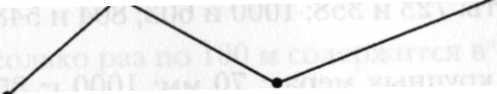 6*. Сколько раз по  содержится в ?Вариант 21.	Запиши цифрами: число семьсот ; число, следующее за числом семьсот, 	; число, предшествующее числу семьсот.2.	Вычисли:204 + 589 =          270 + 648 =             435 + 565 =          (399+299)+1= 721 - 458 =            802 - 359 =               900-107=                  163+58+119=3.	Закончи записи: =	 мм	 =	см	мм =	 г	 =	дм4.	Масса бочки — , а огурцы, которые находятся в ней,
в 7 раз тяжелее. Какова масса бочки вместе с огурцами?5.Рассмотри чертёж. Вычисли длину ломаной.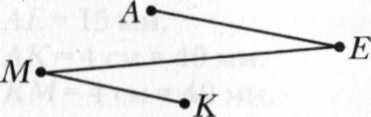 6. Сколько раз по  содержится в ?5.Контрольная работа по теме "Порядок выполнения действий в сложных числовых выражениях"Вариант 11.	Найди значение выражений:72-20 + 4=	17-4: 2+10 = 24:6-4=	6 +(18-14) • 2 = 2.Отметь знаком + верные равенства и неравенства:
               5-2 + 48 = 59    □               6-3>9         □
                     8<32	           □                (10 + 4): 2 = 7   □3*. Вставь такие знаки действий, чтобы получилось верное равенство: 3 □3 □3=3Вариант 21.	Найди значение выражений:91-50 + 6=	23- 18: 3 + 36 =32:4-9=	8+ (24-16)-3 = 2.	Отметь знаком / верные равенства и неравенства:
6-5-20 = 10  □                   18 > 81	                 □49 : 7 < 11       □                      (25-15): 5 = 3         □3*. Вставь такие знаки действий, чтобы получилось верное равенство:5 □5 □5=56.Итоговая контрольная работа за 2 четверть (за 1 полугодие)Вариант 1.1.Реши задачу:В столовой израсходовали  риса, а гречневой крупы в 2 раза меньше, чем риса. Пшена израсходовали столько, сколько риса и гречневой крупы вместе. Сколько кг пшена израсходовано?2. Вычисли:360+80+9=       800-9•7=        364-217=        276+98=    74-(48:8)=       350+81:9=     629+235=     938-52=3. Построй прямоугольник, длина которого . ширина в 4 раза меньше.Найди периметр и площадь прямоугольника.4.Вставь числа, чтобы запись была верной:2м > …м      4 дм…см =             …м  9дм  <    29 дм5*Запиши два числа, произведение и частное которых равны.Вариант 2.1.Реши задачу:В парке посадили 7 кустов сирени, шиповника в 2 раза больше, чем сирени, а акации на 9 кустов меньше, чем сирени и шиповника вместе. Сколько посадили кустов акации?2. Вычисли:240+70+5=       600-6•7=        472-186=        234+72=    56-(32:8)=        270+49:7=       827+219=       746-81=3. Построй прямоугольник, длина которого , ширина на 4см  меньше.Найди периметр и площадь прямоугольника.4.Вставь числа, чтобы запись была верной:2см > …см     56 дм  =   … м 6дм             3дм …см <    5*На сколько увеличится число 13, если цифры в записи числа переставить местами?                                         3 четверть7.   Контрольная работапо теме " Умножение на 10 и на 100. Числовые равенства и неравенства"Вариант 11.Найди значение выражений.801-(64+168)=         56:7+12=        15•100=400-8•7=                  9•8+154=        10•76=2.Отметь верное равенство или неравенство.  42:7=6                              (47-38) •5=40 9 •2-4 >20                                     90< 89        3. Реши задачу:Музей за три дня посетили 625 человек.  В первый день-215 человек, во 2 день на 64 больше, а остальные посетили музей в третий день. Сколько человек  посетили музей в третий день?             Вариант 21.Найди значение выражений.500-(291-76)=             6•3:2=         90•10=950+36:9=                  7•5+246=    100•6=2.Отметь верное равенство или неравенство.  24:4=7                              (35-29) •3=18 6 • 4+2>29                                     72< 81                      3. Реши задачу:   В библиотеку за три дня записалось 752 человека. В понедельник записалось 236 человек, во вторник на 39 человек меньше, а остальные - в среду. Сколько человек записалось в библиотеку в среду?8.                                      Контрольная работа                         по теме " Умножение на однозначное число"Вариант 1Вычисли двумя способами:(6 + 8) •5=      (7 + 4) • 9 = Вычисли устно:
3•10        100•5
20•4        2•300В магазин привезли 7 ящиков яблок по  в каждом и виноград. Винограда привезли в 3 раза больше, чем яблок. Сколько килограммов винограда привезли в магазин?.   Выполни умножение:218•3 = 	154•6 = 106 • 7 = 	230 • 4 = 5*. Реши неравенство: х<5.Вариант 21.	Вычисли двумя способами:(3 + 9) •4=      (8 + 5) •7 = 2.	Вычисли устно:
5•10           40•2100•9         3 • 3003.	В палатку привезли 3 коробки конфет по  в каж-дой и пряники. Пряников привезли в 4 раза больше, чем конфет. Сколько килограммов пряников привезли в палатку?4.	Выполни умножение:317•2 = 	109•6 = 168•5 = 	320•3 = 5*. Реши неравенство: 4 > а.9.  Итоговая работа за 3 четвертьВариант 1Вычисли:             189 • 4 = 	      150•3=            50:10=             305 • 3 = 	      210•4=             300:100=2.  Заполни пропуски.1год =	мес.3 ч =	мин2сут. =	ч1 мин 10 с =	с3.	Саша раздаёт 30 конфет поровну четырём своим  друзьям. Какое наибольшее число конфет получит каждый Сашин друг? Сколько конфет останется у Саши?4*. Реши неравенство: 9>  а+4Вариант 21.   Вычисли:562 • 3 = 	 180•5=            70:10=209 • 4 = 	 120•4=             800:100=Вариант 22.	Заполни пропуски.век = __	летч =	миннед. =	сут.          2 мин 5 с =	    с3.	У Оли 42 рубля. Какое наибольшее число тетрадей по 8 рублей она может купить на эти деньги? Сколько руб лей останется у Оли после покупки?4*. Реши неравенство: у•2+1  <  8  4 четверть10.  Контрольная работапо теме " Умножение  и деление  многозначных чисел"Вариант 11. Вычисли:846:2 =      15•20 =             231•3=        623:7=112:4 =       46•30 =             417 •2=       380:8=2. Найди значение выражения:60 + 240:6 - 4=3.Реши задачу:В парке 167 берёз, осин на 19 меньше, а клёнов – в 4 раза меньше, чем осин. Сколько растёт в парке осин?Вариант 21. Вычисли:125 : 5 =      14•30 =             156•3=        152 : 4= 891: 9 =       26•80 =             372 •2=       380 :5=2. Найди значение выражения:280-100 •6 +5=3.Реши задачу: Для столовой купили  картофеля, моркови  в 3 раза меньше, а свёклы на  больше, чем моркови. Сколько кг моркови купили для столовой?11.   Контрольная работапо теме "Деление и умножение на  двузначное число"Вариант 1.1.   Вычисли:17•13=              78•12=             42•21=                   357: 21=          165:15=          814:37=В прямоугольнике длины сторон  и . Этот прямоугольник разбили на 36 равных частей. Чему равна площадь одной части?3.  Вырази:2ч 50 мин =…мин          527к.=…руб….к.52 дм=…см                     7м 50см=…см4.* На какое число следует разделить 896, чтобы в частном получить 28?Вариант 2.1.   Вычисли:16•14=              58•13=             25•21= 196:14=          946:22=          408:51=В квадрате  длина стороны . Этот  квадрат разбили на 64 равные части. Чему равна площадь одной части?3.  Вырази:376 к.=…руб….к.                     306см =…м…см =…дм…см                       2ч 25 мин =…мин   4.* На какое число следует разделить 864, чтобы в частном получить 36?12.Итоговая  контрольная работа за 4 четвертьВариант 11.	Вычисли устно:30 • 20	     900 : 3010 -90	     80 : 404 • 200                   150 : 102.	Найди:произведение 18 и 23, 27 и 24; частное 516 и 43, 986 и 29.В магазине продали 4 ящика яблок по  в каждом. После этого  осталось продать  ещё . Сколько всего килограммов  яблок было в магазине?На чертеже изображены две стороны АВ и ВК прямоугольника АВКМ. Дострой этот прямоугольник. Найди площадь и периметр данного прямоугольника.5.* За 1 ч Маша собрала 7 грибов. Верно ли, что за 2 ч Маша соберёт 14 грибов? Объясни свой ответ.
Ответ:____________________________Вариант 21.	Вычисли устно:30 • 30	    600 : 2010 •70	  90 : 30 2 • 300                  250 : 102.	Найди:произведение 19 и 38, 23 и 32; частное 874 и 23, 779 и 41.3.	В кулинарию поступило 7 коробок печенья по 9	кг в каждой  и  конфет. Сколько всего килограммов сладостей поступило в кулинарию?На чертеже изображены две стороны СМ и МР квадрата СМРВ. Дострой этот квадрат. Найди периметр и площадь данного квадрата.5*.  За 1 час Коля поймал 8 окуней. Верно ли, что за 3 часа Коля поймает 24 окуня? Объясни свой ответ.Ответ:____________________________________________________13.Итоговая  контрольная работа за годТестВариант1.Вычисли значение выражения (41 — 36) • (72 : 8) =2. Миша поймал 9 окуней, а ершей в 2 раза больше. Сколько ершей поймал Миша?Ответ:3. Коля поймал 12 ершей, а окуней на 4 меньше. Сколько всего рыб поймал Коля?Ответ:       рыб.4.Вычисли: 37 • 2 =5. Вычисли: 84 : 6 =6. Впиши в «окошко» цифру, чтобы запись была верной. 284 < 2    47. Вычисли:5 6 2 - 3 8 78. Сколько сдачи получила мама с 500 рублей, если она купила 3 пакета молока по 10 рублей каждый?9. Сторона квадрата . Чему равен периметр квадрата? Отметь свой ответ .25см □     □     □     15см □    10. Какие две фигуры имеют равную площадь? Отметь свой ответ . 1 и 2 □    1 и 3 □    1 и 4 □    3 и 4 □11. Маша решила измерить длину веревки с помощью линейки длиной . Она приложила линейку 6 раз, после чего осталось еще  веревки. Чему равна длина всей веревки? Отметь свой ответ . □     □     □    244 см□12. Альбом и 4 одинаковые ручки стоят 84 рубля. Какова цена одной ручки, если цена альбома 36 рублей? Отметь верное решение задачи .84 - 36 = 48 (руб.)36 : 4 = 9 (руб.)         1) 84 : 4 = 21 (руб.) 84 - 36 = 48 (руб.)  48 : 4 = 12 (руб.)       1)84 + 36 = 120 (руб.)2)120 : 4 = 30 (руб.)13. Найди площадь закрашенной фигуры. Используй мерку .14. В вазе лежат 36 конфет. Сколько конфет нужно добавить, чтобы 5 мальчиков разделили их поровну между собой?Ответ: _________ конфеты.15. В каком порядке нужно выполнять действия? Отметь свой ответ .48 - 12 : 3 + 6вычитание, деление, сложение	вычитание, сложение, деление	деление, сложение, вычитание	деление, вычитание, сложение	16. Впиши в «окошки» цифры, чтобы запись была верной.     3    8+     6___          5 8 217. В библиотеку привезли 9 пачек книг по 8 штук в каждой. На одну полку поставили 16 книг, а остальные книги решили поставить поровну на семь других полок. Сколько книг поставят на каждую из семи полок?Ответ:18. В четыре мешка разложили поровну  муки, в пять мешковразложили поровну  сахара. Определи, что тяжелее — мешок муки или мешок сахара. Запиши своё решение.19. Из 12 спичек длиной  Света сложила сначала фигуру А, а потом фигуру В. Сравни периметры фигур А и В. Отметь свой ответ 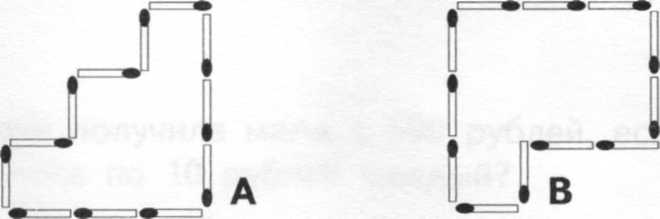 фигура А имеет больший периметробе фигуры имеют одинаковый периметр фигура В имеет больший периметр Объясни свой ответ.20. Выбери в таблице столбик, в котором числа соответствуют тексту: «Дети за три дня посадили 54 дерева. В третий день они посадили деревьев в 2 раза больше, чем в первый, и на 9 деревьев меньше, чем во второй день».Отметь свой ответ.Объясни свой ответ_______________________________________________Русский языкI четверть Диктант (входной контроль)Одинокий Поздняя осень. За редкими берёзками видна узкая полоска звёздного неба. В вышине плывёт журавлиная стая.Близко слышу зов журавля. Вижу его одинокую фигуру в низине. Почему он один? Почему не летит со всеми?Журавль с опаской на меня. Вот он разбежался и легко взлетел. Звучит его грустный крик.Орфографическое заданиеI вариант1.  Выпиши из текста 3-4 слова с проверяемой безударной гласной в корне. Рядом запиши проверочные слова. Среди данных слов найди и запиши только те, в которых на месте пропусков надо писать букву т.Счас…ливый, интерес…ный, облас…ной, ус…ный, небес…ный, ужас…ный, ненас…ный, мес…ный, древес…ный, чес…ный.II вариантВыпиши из текста 3-4 слова с проверяемой безударной согласной в корне. Рядом запиши проверочные слова. Среди данных слов найди и запиши только те, в которых на месте пропусков надо писать букву о. См…треть, повт…рить, з…нты, стр…на, сл…нёнок, в…л…синка, гл…зок, нас…лить, ч…сы, под…рить, выл…вить.Итоговая контрольная работа за I четверть I вариант1. Выпиши из текста вопросительное невосклицательное предложение.Бурундук сидел на задних лапах и что-то быстро-быстро жевал. Что же он ест? Ведь ничего съедобного вокруг не видно?! Бурундук кончил жевать и притянул передними лапами в рот цветок медуницы. Так вот он чем лакомится! Ешь, бурундучок, ешь, набирайся сил после долгой зимы!(По Ю. Фролову)2. Выпиши такую характеристику по интонации и цели высказывания, которую предложение иметь не может.1.  Повествовательное невосклицательное.2.  Вопросительное невосклицательное.3.  Повествовательное вопросительное.3.  Запиши предложение, в котором подлежащее находится перед сказуемым. Отметь в этом предложении грамматическую основуШёл я по заросшей вырубке.Солнце поднимается быстро.В лесу появились первые проталины.4. Охарактеризуй 2-й звук в слове дверь, 4-й звук в слове краб, 2-й звук в слове пою, 3-й звук в слове крюк.5.  Выпиши слова, в которых правильно отмечена приставка.убежать, ужас, съесть, сорвать, история, истопить6 (дополнительное). Из данных слов составь и запиши повествовательное невосклицательное распространённое предложение. Отметь в нём грамматическую основу. кусты, раздался, посвист, за, рябчикII вариант1. Выпиши из текста побудительное восклицательное предложение.Бурундук сидел на задних лапах и что-то быстро-быстро жевал. Что же он ест? Ведь ничего съедобного вокруг не видно?! Бурундук кончил жевать и притянул передними лапами в рот цветок медуницы. Так вот он чем лакомится! Ешь, бурундучок, ешь, набирайся сил после долгой зимы!(По Ю. Фролову)2. Выпиши такую характеристику по интонации и цели высказывания, которую предложение иметь не может.1.  Вопросительное восклицательное.2.  Побудительное повествовательное.3.  Побудительное невосклицательное.3. Выпиши предложение, в котором неправильно отмечены главные члены. Отметь грамматическую основу в этом предложении.Среди ветвей мелькнули серые тени.Слева послышался шорох листьев.Я увидел летящего орла совсем близко.4. Охарактеризуй 4-й звук в слове обувь, 1-й звук в слове яма, 2-й звук в слове ёлка, 3-й звук в слове ножка5.   Выпиши слова, в которых правильно отмечен корень.перелетный,  городской,  пробег,  поездка,  бесшумный, погибают6. (дополнительное). Из данных слов составь и запиши вопросительное невосклицательное  распространённое предложение. Отметь в нём грамматическую основу. друг, по, Кавказ, путешествовать, долго.II четверть Контрольная     работа по   теме:  «Простое предложение» I вариантЗапиши предложения. Подчеркни грамматические основы. Сухая трава побелела от инея.Лужи затянул тонкий ледок. К вечеру небо просветлело.С болота донесся журавлиный клич. Холодный ветер легко продувает плащ.В кустах за поляной раздался посвист рябчика.2.  Запиши предложения. На месте пропусков напиши подходящие по смыслу слова.  Подчеркни их как члены предложения.(Кто?)...любит читать книги. Ярко светит летнее (что?)…Боится крепких морозов (что?)…Быстро вскопал грядку (кто?)…3.Запиши предложения. Определи, в каких предложениях слова ель, елка являются подлежащими. Подчеркни их.Ель растёт во влажных лесах.Игрушки висят на ели.На поляне дети увидели ель.Возле ёлки разгуливает румяный Дед Мороз.Ребятишки украшают ёлку разноцветными игрушками.Высокие ёлки окружили полянку зелёным хороводом.5. Придумай   и   запиши   предложение,   чтобы   данные слова были указанными членами предложения. Охарактеризуй  предложение по  цели  высказывания и  интонации.сундук - подлежащеележать – сказуемоесорока - подлежащееухаживать - сказуемое6.Прочитай текст. Выпиши грамматические основы. Подчеркни их, сделай все обозначения.Я лежу в душистой траве на лугу. Качаются над головой золотые цветы. Трепещут лёгкие стрекозы. Пробегают по невидимым тропкам муравьи. В небе над облаками кружат быстрые ласточки.II вариант1.  Из предложений выпиши грамматические основы. С болота донесся журавлиный клич. Холодный ветер легко продувает плащ.В кустах за поляной раздался посвист рябчика.2. Спиши предложения, найди и подчеркни все обстоятельства.Летом под липами ветерок колыхал лиловые колокольчики.Завтра мы пойдём в музей.3.  Спиши  предложения,  найди и  подчеркни  все дополнения.Дуб боится крепких морозов. Отец быстро вскопал грядку.4. Запиши предложения. Определи, каким членом предложения является слово ёлка.Возле ёлки разгуливает румяный Дед Мороз.Ребятишки украшают ёлку разноцветными игрушками.Высокие ёлки окружили полянку зелёным хороводом.5.   Придумай и запиши предложение, чтобы данные слова были указанными членами предложения. Охарактеризуй предложение по цели высказывания и интонации.сорока - подлежащееухаживать - сказуемоепотомство - дополнениезаботливо - обстоятельствосвой - определение6 (дополнительное). Прочитай текст. Найди и запиши предложение, которое соответствует схеме:Я лежу в душистой траве на лугу. Качаются над головой золотые цветы. Трепещут лёгкие стрекозы. Пробегают по невидимым тропкам муравьи. В небе над облаками кружат быстрые ласточки.Диктант за II четвертьКормушка            Зима. Стоит чудесный денек. Ребята сделали для птиц кормушку, насыпали хлебных крошек и повесили ее на березу. Для синиц они привязали на дерево кусочки сала.             К кормушке подлетели снегири, воробьи, голуби. На ветку березы сели прелестные птички. На голове  черная шапочка. Спина, крылья, хвостик и головка синие. Это синицы. Радостно им иметь хороших друзей. (55 слов)Примечание: Выделенные написания четко проговариваются учителем. Орфографическое заданиеI вариант1. Найди и подчеркни в тексте предложение с однородными членами (сказуемыми).2. Запиши слова в три столбика:слова с орфограммой в приставке;слова с орфограммой в корне;слова с орфограммой в суффиксе.Буквы орфограммы подчеркни.Полеты, поляна, звездный, ключик, жучок, шелк, подъем, отставил, сказка, зайчонок.II вариант1. Найди и подчеркни в тексте предложение с однородными членами (подлежащими).2. Запиши слова в три столбика:слова с орфограммой в приставке;слова с орфограммой в корне;слова с орфограммой в суффиксе.Буквы орфограммы подчеркни.Помыл, зимой, вкусный, замочек, мышонок, шорты, подъехал, отклеил, пробка, бычок.III четвертьКонтрольная     работа по   теме:  «Части речи. Род и число имён существительных» (текущая)I вариантВыпиши только имена прилагательные. петь, пение, песенный, запеть, припев, припевать, напевный, певец, певучий, песня, плыть, заплыв, плавательный, заплыть, пловец, плавучий, плавать, плаваниеРаспредели имена существительные в три группы по значению:животныепомещения для животныхпрофессии людейсвинья, конюх, свинарник, птичница, корова, пастух, коровник, овца, ветеринар, курица, курятник, лошадь, конюшняЗапиши слова в три столбика по родам.сахар, дыхание, тётя, сырость, чтение, кот, ветер, мороженое, морковьПоставь имена существительные в форму единственного числа, запиши.двери,  степи, озёра, растения, орлы, города, сады, деревья, мосты, дорогиЗапиши группы слов. В каждой группе найди и подчеркни «лишнее» слово     (обрати внимание на род или число существительных)луна, поляна, деревня, дядядеревья, перья, семья, стулья6 (дополнительное). Спиши текст, подчеркни в каждом предложении главные члены.Провода провисли под тяжестью сотен ласточек. Птицы беспрерывно слетают, носятся над водой, садятся на землю и снова возвращаются на провода.II вариант1. Выпиши только глаголы.петь, пение, песенный, запеть, припев, припевать, напевный, певец, певучий, песня, плыть, заплыв, плавательный, заплыть, пловец, плавучий, плавать, плавание2.  Найди в каждой группе лишнее по значению слово. Запиши группы слов, исключая лишние слова.1) диван, стул, дверь, стол, шкаф2) чай, кофе, сок, суп, кисель3) ветер, снег, дождь, пожар, туманЗапиши слова в три столбика по родам.коктейль, решение, мебель, костюм, меню, сырость, высота, здание, ковёр4. Поставь имена существительные в форму множественного числа, запиши.стул, лестница, верёвка, доктор, смелость, учитель, волк, сапог, лиса5. Выпиши из текста существительные мужского рода единственного числа.Я люблю простые лесные цветы. Когда приходит весна и тает снег, мы на целый день уходим в лес, греемся на солнце, слушаем пение птиц, обираем подснежники, вяжем из них маленькие букеты.Эти простые цветы напоминают далёкое детство, родную любимую природу.6 (дополнительное). Спиши текст, подчеркни все имена существительные как члены предложения.Июльское солнце плывёт над лесами и полями, над городами и сёлами. Дарит солнышко своё тепло и малой травинке, и крошечному муравью, и могучему столетнему дубу.Тестирование на тему «Род, число, падеж имён существительных»I вариант1. Отметь «х» все существительные мужского рода.1.  □ ладонь2.  □ огонь3.  □ окунь4.  □ ткань5.  □ пень2. Отметь «х» все существительные среднего рода единственного числа.1.  □ поля2.  □ сравнение3.  □ скорость4.  □ чувство5.  □ санаторий3. Отметь «х» все существительные, у которых нет формы единственного числа.1.  □ сапоги2.  □ ворота3.  □ пуговицы4.  □ зеркала5.  □ джинсы4.  Отметь «х» все вопросы творительного падежа.1.  □ кого?2.  □ чему?3.  □ кем?4.  □ o чём?5.  □ чем?5.   Отметь «х» все существительные в родительном падеже единственного числа.1.  □ к дереву2.  □ около деревьев3.  □ у дерева4.  □ над деревом5.  □ возле дерева6. Отметь «х» все существительные в предложном падеже множественного числа.1.  □ на озёрах2.  □ в озёрах3.  □ к озёрам4.  □ об озёрах5.  □ на озере7.  Отметь «х» все предложения, в которых существительное книга стоит в именительном падеже множественного числа.1.  □ Я люблю получать книги в подарок.2.  □ Книги лежат на столе.3.  □ Младший брат читает книги с картинками.4.  □ Эти книги рассказывают о далёких звёздах.5.  □ Учительница раздала новые книги.8.  Отметь «х» все предлоги, которые употребляются с дательным падежом.1.  □ к2.  □ в3.  □ до 4.  □ по5.  □ об9. Отметь «х»  все существительные,  падеж которых определён неверно.1.  □ через дорогу (В. п.)2.  □ на реке (Д. п.)3.  □ без окон (Р. п.)4.  □ по земле (Д. п.)5.  □ для мамы (В. п.)10. Отметь «х» все существительные в начальной форме.1.  □ сестра2.  □ дороги3.  □ на стол4.  □ школа5.  □ лесом11. Отметь «х» все существительные 3-го склонения.1.  □ молодежь2. □ конь3. □ день4. □ огонь5. □ горечь12. Отметь «х» существительное не 1-го склонения.1.  □ дядя2.  □ страна3.  □ семья4.  □ зеркала5.  □ Стёпа13. Отметь  «х»  все несклоняемые имена существительные.1.  □ звено2.  □ метро3.  □ окно4.  □ село5.  □ кино14. Отметь «х» все существительные 1-го склонения, женского рода, в творительном падеже, в единственном числе.1.  □ за горами2.  □ с дядей3.  □ под тетрадью4.  □ за водой5.  □ под крышейII вариант1. Отметь «х» все существительные мужского рода.1.  □ соболь2.  □ метель3.  □ уголь4.  □ рояль5.  □ соль2. Отметь «х» все существительные среднего рода единственного числа.    .1.  □ гербарий2.  □ облака3.  □ уравнение4.  □ письмо5.  □ полёт3.  Отметь «х» все существительные, у которых нет формы множественного числа.1.  □ выносливость2.  □ дело3.  □ конфета4.  □ мясо5.  □ дерево4. Отметь «х» все вопросы дательного падежа.1.  □ кого?2.  □ чему?3.  □ чего?                                             '4.  □ кем?5.  □ кому?5.  Отметь «х» все существительные в родительном падеже единственного числа.1.  □ за дорогой2.  □ до дороги3.  □ на дороге4.  □ у дороги5.  □ без дорог6. Отметь «х» все существительные в предложном падеже множественного числа.1.  □ по реке2.  □ о реках3.  □ в реках4.  □ o реке5.  □ на реках7.  Отметь «х» все предложения, в которых существительное самолёт стоит в именительном падеже.1.  □ Самолёт стремительно поднялся в воздух.2.  □ В небе мы увидели самолёт.3.  □ Парашютисты покидали самолёт.4.  □ Высоко над нами пролетел самолёт.5.  □ Пассажиры заходили в самолёт.8.  Отметь «х» все предлоги, которые употребляются с предложным падежом.1.  □ над2.  □ о3.  □ без4.  □ для5.  □ при9. Отметь «х» все существительные, падеж которых определён неверно.1.  □ в дом (И. п.)2.  □ под снегом (Т. п.)3.  □ на песке (Д. п.)4.  □ около дома (Р. п.)5.  □ к другу (Д. п.)10.  Отметь «х»  все  существительные   в   начальной форме.1.  □ под шкафом2.  □ дом3.  □ книги4.  □ берёза5.  □ карандашом11. Отметь «х» все существительные 3-го склонения.1.  □ зверь2.  □ метель3.  □ уголь4.  □ олень5.  □ радость12. Отметь «х» все существительные не 1-го склонения1.  □ свёкла2.  □ дедушка3.  □ рога4.  □ земля5.  □ Коля13. Отметь «х» все несклоняемые существительные.1.  □ пианино2.  □ сито3.  □ шоссе4.  □ солнце5.  □ небо14. Отметь «х» все существительные 1-го склонения, женского рода, в творительном падеже, в единственном числе.1.  □ под водой2.  □ над ошибками3.  □ с дедушкой4.  □ над головой5.  □ за помощьюДиктант (итоговый за III четверть)Кукушонок.На вершине ели было гнездо. Рядом с маленькими яичками там лежало одно большое. Его подкинула кукушка.Птенцы вылупились. Родители усердно кормили птенцов. Кукушонок стал выталкивать братьев из гнезда.Мой внучок забрал подкидыша домой. Кукушонок поселился в старом птичьем гнезде. Кошки Мурки тогда в доме не было. Птенец без страха летал по комнате. Скоро пушок на крылышках сменили перья. Мы выпустили кукушонка на волю.По И. Соколову-Микитову(64 слова)Слова для справок: яички, его.Орфографическое заданиеI вариант1. От данных слов образуй и запиши слова с сочетанием -инк- или -енк-проталина, спальня, вишня, царапина, башня, сосна, паутина, калина	2. Поставь каждое слово в форму творительного падежа, единственного числа. Отметь окончания.душ, камыш, палец, сердце, кольцо, улица, кирпич, птицаОбразец: товарищ— товарищам (Т- п., ед. ч.).II вариант1.	От данных слов образуй и запиши слова с суффиксами -ок-, -ик- или -ек-.чеснок, сад, рог, горох, чердак, сук, кусок, конверт2.	Поставь каждое слово в форму дательного падежа единственного числа. Отметь окончания.цель, степь, туча, ночь, сестра, роща, печь, мышь Образец: сестра— сестре(Д. п., ед. ч.).IV четверть Контрольная работа на тему: «Имя прилагательное и его грамматические признаки»I вариантЗапиши словосочетания, в которых имена прилагательные стоят в женском роде.Высокий дом, железная лестница, синее море, королевская конница, тёмный чердак, зелёное растение, звонкая песня, строгий учитель, доброе лицо, летняя верандаСпиши словосочетания. В скобках укажи род, число и падеж имён прилагательных.старый ослик, на верхней полке, тёмной ночью, для первого классаСпиши предложения, подчеркни все имена прилагательные как члены предложения.Летним днём мы шли по сосновому лесу.Белый туман расстилается над тихими лугами.Выпиши только качественные имена прилагательные, письменно подбери антоним к каждому записанному слову.больший, лисий, бумажный, узкий, апельсиновый, острый, папинЗапиши данные имена прилагательные в краткой форме, в мужском роде, в единственном числе.грубый, умный, седой, сильныйобразец: красивый – красив (м. р., ед. ч.)6 (дополнительное). Спиши текст. Найди притяжательные прилагательные, подчеркни их как члены предложения, определи род, число и падеж этих прилагательных.Протянулся через дорогу и скрылся в густом ельнике заячий след. Тонкий лисий след вьётся вдоль дороги.  Шустрая белка махнула пушистым хвостиком и прыгнула на ёлку.II вариант1. Запиши словосочетания, в которых имена прилагательные стоят в женском роде.ёлочная игрушка,  высокое дерево, хороший прыжок, райская птица, широкий проспект, старое здание, зимние вечера, дальняя дорога, верный друг, весёлая историяСпиши словосочетания. В скобках укажи род, число и падеж имён прилагательных.интересная книга,  на скором поезде, за высокой берёзой, у деревенского колодца3.  Спиши предложения, подчеркни все имена прилагательные как члены предложения.По вечерам мама накидывала старый бабушкин пуховый платок и читала нам сказки.Серый осенний дождь грустно стучит по мокрой крыше.4. Выпиши только относительные имена прилагательные. Рядом запиши слова, от которых они образовались.лимонный, широкий, высокий, птичий, шёлковый, кислый, дедушкин, настенныйВыпиши имена прилагательные в краткой форме, женского рода, единственного числа.ласковы, ласкова, ласковая, мудрая, мудра, внимательная, внимательна, внимателен, прекрасная, прекрасен, прекраснейшая6(дополнительное). Спиши текст. Найди качественные имена прилагательные, подчеркни их как члены предложения, определи род, число и падеж этих прилагательных.Протянулся через дорогу и скрылся в густом ельнике заячий след. Тонкий лисий след вьётся вдоль дороги.  Шустрая белка махнула пушистым хвостиком и прыгнула на ёлку.Итоговый контрольный  диктант. Тема: «Орфограммы, изученные в 3 классе»ЛетоКоротка летняя ночь. Заиграл первый луч солнца. Подул ветерок. Зашелестели листики. Всюду проснулась жизнь. На зелёный лужок прилетели пчёлы. Жужжат, торопятся к цветам мохнатые шмели.К лесной опушке слетаются птицы. Звенят в воздухе их радостные песенки. Прибегают на полянку лесные зверьки. Слышны разные звуки, шорохи, голоса. Вот белочка в рыжей шубке сделала лёгкий прыжок и оказалась на вершинке сосенки. Ёжик пробежал в своё жилище. Хлопочут усердные муравьи.     (68 слов)Орфографическое заданиеI вариант	1. Допиши окончания, в скобках укажи падеж и склонение имён существительных.в кроват... — в кроватк... о мам... — о матер...для мышк... — для мыш...об отц... — о пап...Найдите в тексте предложение, соответствующее схеме: (схема к 11 предложению)II вариант	1. Допиши окончания, в скобках укажи падеж и склонение имён существительных.к ел… - к ёлк…в печк… - в печ…о дочк… - о дочер…о дед… - о дедушк…Найдите в тексте предложение, соответствующее схеме: (схема к 7 предложению).ДеньКоличество деревьевКоличество деревьевКоличество деревьевКоличество деревьевПервый108129Второй29221827Третий20242418